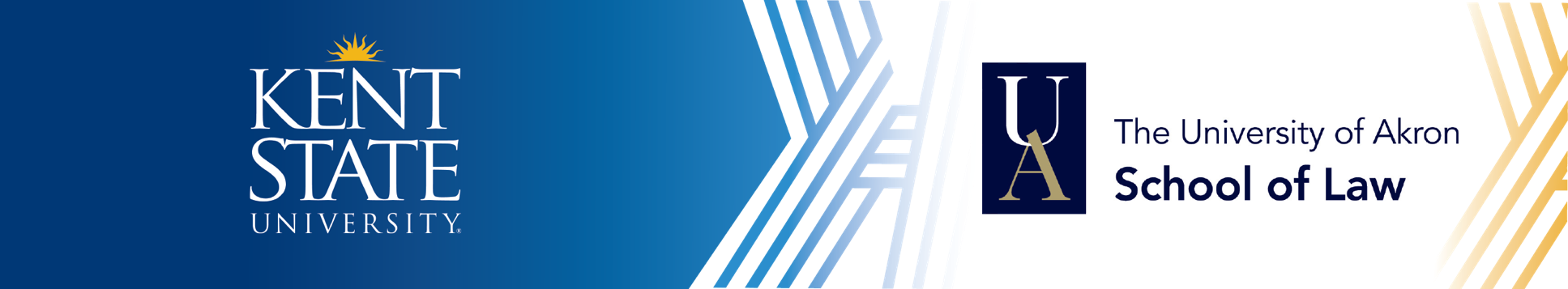 Bachelor of Science in Public Health, Allied Health to Juris Doctor (JD)University of Akron School of Law JD 3 + 3Partnership ProcessQuestions about the Kent State University to UA School of Law Juris Doctor (JD) 3 + 3 Program can be directed to Enrollment Management Academic Partnerships: pathways@kent.edu.Graduation RequirementsRequirements to graduate with the BA degree program: To graduate, students must have minimum 120 credit hours, 39 upper-division credit hours of coursework, a minimum 2.000 major GPA and minimum 2.000 cumulative GPA. They must also fulfill an approved experiential learning experience, a two-course diversity requirement (domestic and global), complete a writing intensive course with a minimum C (2.000) grade. More specific graduation requirement information can be found in the Academic Policies section of the Kent State University Catalog (www.kent.edu/catalog).This information is provided solely for the convenience of the reader, and KSU expressly disclaims any liability which may otherwise be incurred. This publication is neither a contract nor an offer to make a contract. While every effort has been made to ensure the accuracy of the information, KSU reserves the right to make changes at any time with respect to course offerings, degree requirements, services provided, or any other subject addressed herein.It is recommended that students intending to pursue the Bachelor of Science in Public Health through Kent State University consult with academic advisors at Kent State University.Contact InformationUniversity of Akron School of Law
Akron Law Office of Admissions		
1-800-425-7668
lawadmissions@uakron.edu Kent State	 University
Academic Partnerships
330-672-7341
pathways@kent.eduLast Updated February 2024Course Subject and TitleCreditHoursUpper-Division Semester One: [16-18 Credit Hours] Kent State University Semester One: [16-18 Credit Hours] Kent State University Semester One: [16-18 Credit Hours] Kent State University PH 10001 Introduction to Public Health3Mathematics Elective3-5Kent Core Requirement3Kent Core Requirement3Kent Core Requirement3UC 10001 Flashes 1011Semester Two: [15 Credit Hours] Kent State UniversitySemester Two: [15 Credit Hours] Kent State UniversitySemester Two: [15 Credit Hours] Kent State UniversityPH 10002 Introduction to Global Health (DIVG)3PH 20001 Essentials of Epidemiology3PH 30005 Social & Behavioral Science Theories in PH3■Kent Core Requirement3Kent Core Requirement3Semester Three: [16 Credit Hours] Kent State UniversitySemester Three: [16 Credit Hours] Kent State UniversitySemester Three: [16 Credit Hours] Kent State UniversityPH 20000 Public Health Professional Practice I1PH 30007 Prevention and Control of Diseases3■PH 30033 Public Health Policy & Decision-Making3■Kent Core Requirement3Kent Core Requirement3Kent Core Requirement3Semester Four: [16 Credit Hours] Kent State UniversitySemester Four: [16 Credit Hours] Kent State UniversitySemester Four: [16 Credit Hours] Kent State UniversityPH 30000 Public Health Professional Practice II1■PH 30002 Introductory Biostatistics3■PH 30006 Environmental Health Science3■Public Health Electives 6Kent Core Requirement3Semester Five: [16 Credit Hours] Kent State UniversitySemester Five: [16 Credit Hours] Kent State UniversitySemester Five: [16 Credit Hours] Kent State UniversityPH 40000 Public Health Professional Practice III1■PH 30004 Public Health Research3■General Elective3Science Electives6Kent Core Requirement3Semester Six: [15 Credit Hours] Kent State UniversitySemester Six: [15 Credit Hours] Kent State UniversitySemester Six: [15 Credit Hours] Kent State UniversityPH 44000 Health Disparities (Min. grade of C required) (WIC, DIVD) 3■PH 49000 Capstone Experience in Public Health (ELR)3■Public Health Electives 6Kent Core Requirement393-96 Total Credit Hours of Prerequisite Coursework at Kent State University93-96 Total Credit Hours of Prerequisite Coursework at Kent State University93-96 Total Credit Hours of Prerequisite Coursework at Kent State UniversityTo be transferred from UA School of Law upon completion of the Juris Doctor degreeTo be transferred from UA School of Law upon completion of the Juris Doctor degreeTo be transferred from UA School of Law upon completion of the Juris Doctor degreeTo be transferred from UA School of Law upon completion of the Juris Doctor degreeTo be transferred from UA School of Law upon completion of the Juris Doctor degreeUA CourseUA Credit HoursKSU CourseKSU Credit HoursUpper DivisionLAWX 611 Contracts4TRAN 4X0004■LAWX 625 Torts4TRAN 4X0004■LAWX 601 Civil Procedure – Federal Jurisdiction3TRAN 4X0003■LAWX 619 Legal Analysis, Research, and Writing (LARW) I3TRAN 4X0003■LAWX 602 Civil Procedure – Federal Litigation3TRAN 4X0003■LAWX 645 Property4TRAN 4X0004■LAWX 607 Criminal Law3TRAN 4X0003■LAWX 620 Legal Analysis, Research, and Writing (LARW) II3TRAN 4X0003■LAWX 676 Legislation Regulation2TRAN 4X0002■Total Credit Hours Transferred from UA: Minimum 29 (23-26 needed to reach 120 total credit hours for BS, dependent upon number of hours completed prior to transfer to UA)Total Credit Hours Transferred from UA: Minimum 29 (23-26 needed to reach 120 total credit hours for BS, dependent upon number of hours completed prior to transfer to UA)Total Credit Hours Transferred from UA: Minimum 29 (23-26 needed to reach 120 total credit hours for BS, dependent upon number of hours completed prior to transfer to UA)Total Credit Hours Transferred from UA: Minimum 29 (23-26 needed to reach 120 total credit hours for BS, dependent upon number of hours completed prior to transfer to UA)Total Credit Hours Transferred from UA: Minimum 29 (23-26 needed to reach 120 total credit hours for BS, dependent upon number of hours completed prior to transfer to UA)Minimum 120 Total Credit Hours to Graduate with the Bachelor of Science in Public Health, Allied Health Concentration, including UA transfer coursework, from Kent State UniversityMinimum 120 Total Credit Hours to Graduate with the Bachelor of Science in Public Health, Allied Health Concentration, including UA transfer coursework, from Kent State UniversityMinimum 120 Total Credit Hours to Graduate with the Bachelor of Science in Public Health, Allied Health Concentration, including UA transfer coursework, from Kent State UniversityMinimum 120 Total Credit Hours to Graduate with the Bachelor of Science in Public Health, Allied Health Concentration, including UA transfer coursework, from Kent State UniversityMinimum 120 Total Credit Hours to Graduate with the Bachelor of Science in Public Health, Allied Health Concentration, including UA transfer coursework, from Kent State UniversityWhile a Kent State University StudentDuring or before first year at KSU, student discusses KSU 3+3 Degree Pathways with KSU academic advisor. Student completes 3+3 Program Interest Form. Student prepares for and takes the LSAT by semester four or the summer following semester four at KSU.Student consults with KSU academic advisor and submits 3+3 Program Eligibility Verification Form by the time they apply for admission.Upon satisfying the UA LSAT score requirement, student applies for admission to University of Akron School of Law by semester four or the summer following semester four at KSU. Students should consult UA regarding current application requirements and deadlines.Review UA Financial Aid information. All students admitted into Akron Law through the 3+3 program are automatically considered for Akron Law scholarships. No separate scholarship application is needed. Please note that Kent State University students who matriculate at Akron Law as part of the 3+3 program are considered Akron Law students and not KSU undergraduate students. Therefore, these students are no longer eligible to receive any undergraduate scholarships which they may have received from KSU.Student submits required credentials and a Credential Assembly Service (CAS) Report through the Law School Admission Council (LSAC) portal. Questions about the LSAC CAS should be directed to UA. While a University of Akron School of Law StudentDuring the spring semester of their first year of law school, student completes Application for Undergraduate Reenrollment at Kent State University. Upon completing 29 hours in the UA JD program, student requests official transcript to be sent from UA to Kent State University.  Once reenrolled at KSU, student applies for graduation from KSU. Students must reenroll within a year of their last semester of attendance to maintain their catalog year. See Catalog Rights and Exclusions. KSU academic advisor completes UA JD 3+3 Partnership Transfer Credit Form and sends to Credit Transfer Office.  Credit Transfer Office applies transfer credit to student transcript. 